분류 : 화성암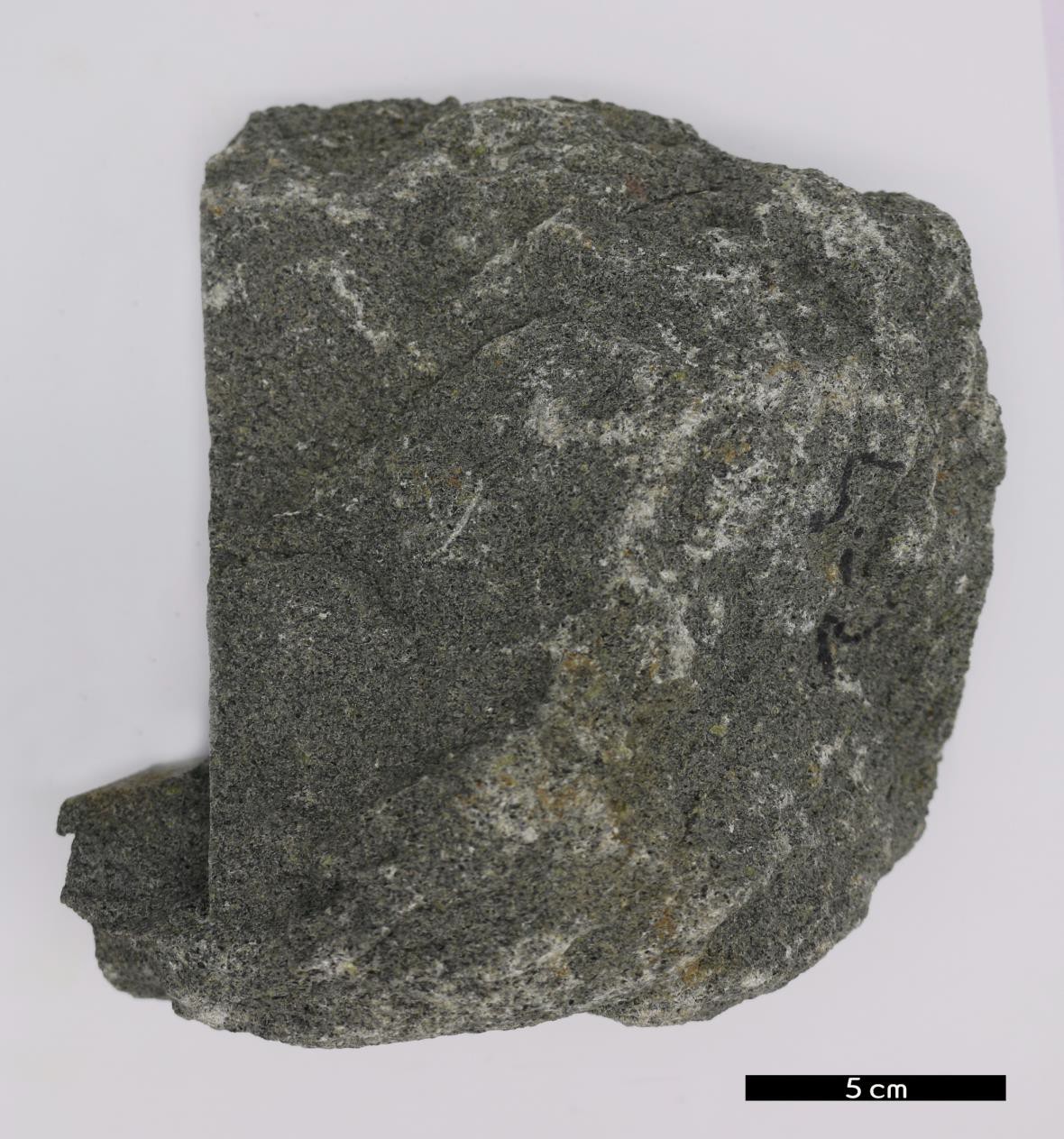 암석이름 : 현무암(Basalt)주요광물 : 사장석, 휘석, 감람석보유기관 : 강원대학교 지질학과산지 : 강원도 철원군 율이리좌표 : 38°14'20.4"N 127°10'01.6"E특징SiO2 함량이 45~52%로 낮아 어두운 고철질의 화산암이다.사장석과 보통휘석을 주로 하는 세립의 화성암으로 반려암 과 화학 조성이 같다.대부분 회흑색에서 흑색이며 세립이고 치밀하게 보이지만다공질인 경우가 있다.